НАДО ЗНАТЬ И   ПРЕДУПРЕЖДАТЬ!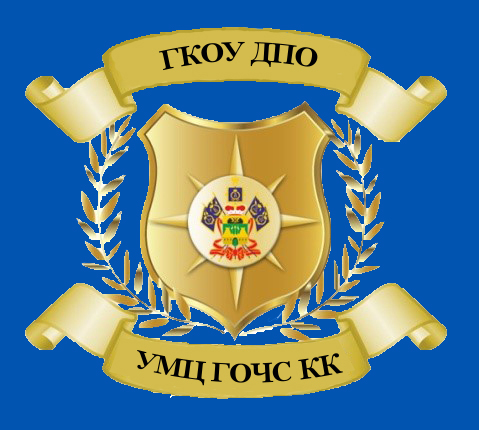 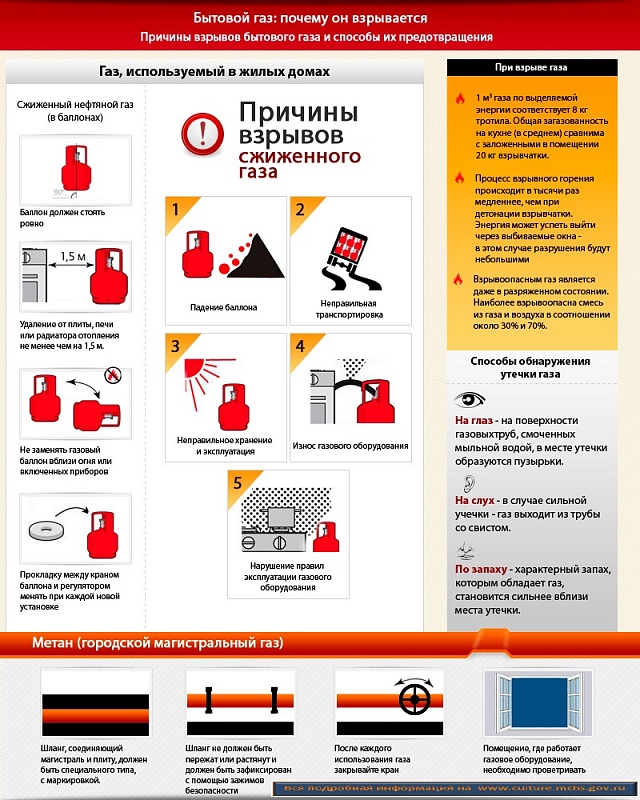 